General RequirementsLogos will be measured on a flat surface when the athlete is not wearing the uniform. The “FISO Logo Measurement Template” will be used to measure the logo sizesThere is no restriction on the type of logo used in the sponsor spaces other than those representing tobacco, spirits and products containing any substance on the WADA Prohibited List. (See Diagram 1 for location of sponsor spaces);There minimum clearance around all marks shall be 12 mm, including:The FISO logoThe family nameThe country codeAll sponsor spacesUniform Colour and DesignUniforms may be of any colour, preferably a solid, for ease of identification by race announcers, officials and mediaThe uniform and podium apparel must be approved by FISO in advanceUniform design and materials should not adversely affect race performance, safety of functionSleeveless vests and two piece (top and bottom) uniforms are allow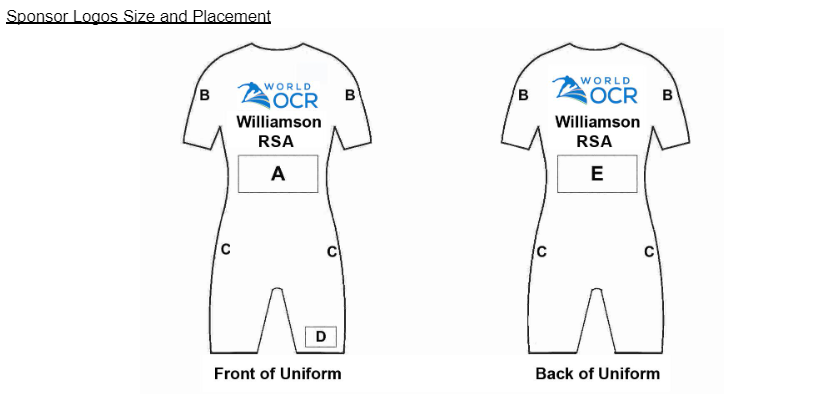 Family Name and Country CodeThe three letter country code (Country) must be centred on the upper front of the uniform and on the buttocksThe initial of the first name may be added before the NamePresentation of the Name and Country must meet the following criteriaLettering                 The font type must be “Arial”Letters for the Name and Country must be in upper case, unless the name is more than 9 letters, in which case lower case letters should be used following the first capital letterSymbols such as ‘ - . and spaces are considered as charactersThe width for the Country must be between 50 mm and 175 mm wideFor Names such as “MAY” the height is 50 mm and the width is 100 mmFor longer Names such as “Williamson” the height is still a minimum 50 mm but the name should take up the full 150 mmM A Y			B. JONES		WilliamsonCHN		    			SUI		           RSA	Colour If the uniform is a dark colour, the letters must be whiteIf the uniform is a light colour, the letters must be blackPositionFrontThe position on the front is below the FISO logo and Sponsor Spaces B and FThe athlete’s Name is above the country code and sponsor space ABackThe position on the back is below the FISO logo and Sponsor Spaces B and FThe athlete’s Name is centred above the country codeHeightThe Name and the country code must be 50 mm in heightWidthThe length for the Name is a minimum of 100 mm and a maximum of 150 mm A Name with few letters must still be a minimum length of 100 mmFISO LogoThe official FISO logo shall be placed:On the (athletes) left lapel, position FFront and back, centred and above all other logos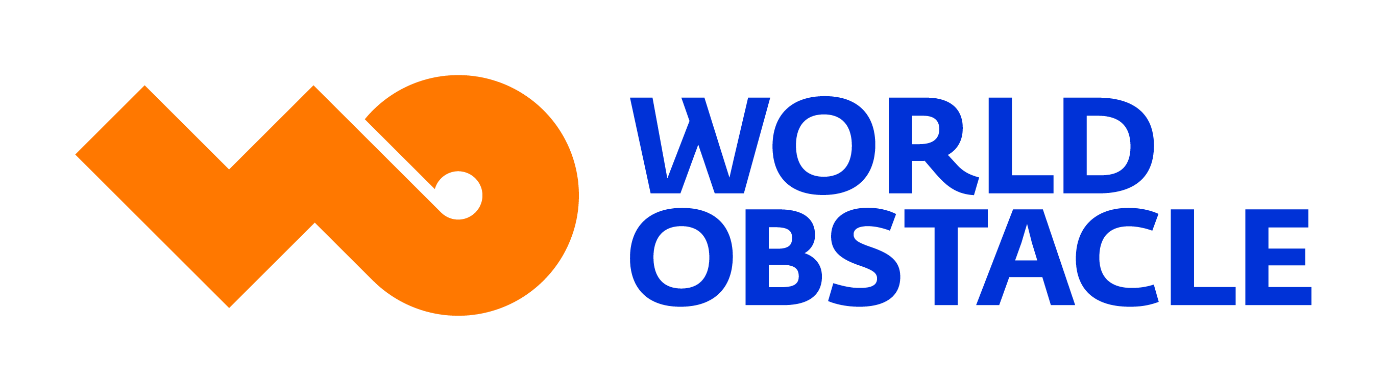 Sponsor SpacesSponsor Space A, Front.This space is directly below the State lettersMaximum height 200 mmMaximum width 150 mmMaximum of 3 logosEach logo must represent a different sponsor.Sponsor Space B, Shoulders:Maximum height 30 mmMaximum length 50 mmThe space must be on the left shoulder of the uniform – not the middle.Sponsor Spaces C, Side panels:The maximum width 50 mmThe maximum height 150 mmOnly one sponsor logo is allowed on each sideThe logo must be visible from the side of the body. If, due to the athlete body shape, the logo is partly visible from the front, it must also be partly visible from the back.Sponsor Space D, Upper Leg:Maximum height 30 mmMaximum width 50 mmThe logo can be on the left or right leg, not bothSponsor Space E, Back:One logo may appear below the NameMaximum height 100 mmMaximum width 150 mmSponsor Space F, Upper Front:One logo may appear above NameMaximum height 50 mmMaximum width 150 mm